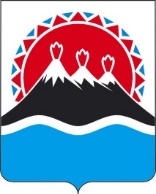 МИНИСТЕРСТВО ОБРАЗОВАНИЯКАМЧАТСКОГО КРАЯПРИКАЗПРИКАЗЫВАЮ:1. Внести в приложение к приказу Министерства образования Камчатского края от 27.06.2023 № 10-Н «Об утверждении Порядка признания организаций, осуществляющих образовательную деятельность, и иных действующих в сфере образования организаций, а также их объединений региональными инновационными площадками в Камчатском крае изменение, изложив его в редакции согласно приложению к настоящему приказу.2. Настоящий приказ вступает в силу с 1 сентября 2024 года.Приложение к приказу Министерстваобразования Камчатского края«Приложение к приказу Министерстваобразования Камчатского краяот 27.06.2023 № 10-Н Порядок признания организаций, осуществляющих образовательную деятельность, и иных действующих в сфере образования организаций, а также их объединений региональными инновационными площадками в Камчатском крае1.	Настоящий Порядок определяет процедуру признания организаций, осуществляющих образовательную деятельность, и иных действующих в сфере образования организаций, а также их объединений региональными инновационными площадками в Камчатском крае (далее соответственно – образовательные организации, региональные инновационные площадки).2.	Региональными инновационными площадками признаются образовательные организации независимо от их организационно-правовой формы, типа, ведомственной принадлежности (при их наличии), осуществляющие инновационную деятельность, имеющую существенное значение для обеспечения модернизации и развития системы образования с учетом основных направлений социально-экономического развития и приоритетов научно-технологического развития Российской Федерации, а также региональной политики Камчатского края в сфере образования в соответствии с инновационными проектами, концепциями, программами, дорожным картами, планами мероприятий (далее – программные документы).3.	В зависимости от цели инновационной деятельности образовательные организации признаются региональными инновационными площадками:1-го вида – при осуществлении деятельности по инициативно разработанным программным документам, направленным на разработку и апробацию инновационных образовательных и управленческих практик, способствующих опережающему развитию региональной системы образования (далее – Продукт);2-го вида – при осуществлении деятельности по программным документам, направленным на разработку и апробацию Продукта в рамках инновационных и (или) приоритетных проектов (программ), реализуемых Министерством образования Камчатского края (далее – Министерство);3-го вида – при осуществлении деятельности по программным документам, подготовленным в соответствии с приоритетными направлениями инновационной деятельности в сфере образования, утвержденными Министерством, и направленной на внедрение и тиражирование полученных ранее Продуктов в сетевом партнерском сообществе образовательных и иных организаций.4.	Региональные инновационные площадки реализуют деятельность по разработке, апробации и (или) внедрению:новых элементов содержания образования и систем воспитания, новых педагогических технологий, учебно-методических и учебно-лабораторных комплексов, форм, методов и средств обучения и воспитания в организациях, осуществляющих образовательную деятельность, в том числе с использованием ресурсов негосударственного сектора;примерных основных образовательных программ, инновационных образовательных программ, программ развития образовательных организаций, работающих в сложных социальных условиях;новых профилей (специализаций) подготовки в сфере профессионального образования, обеспечивающих формирование кадрового и научного потенциала в соответствии с основными направлениями социально-экономического развития Камчатского края и приоритетами научно-технологического развития Российской Федерации в целом;методик подготовки, профессиональной переподготовки и (или) повышения квалификации кадров, в том числе педагогических, научных и научно-педагогических работников и руководящих работников сферы образования, на основе применения современных образовательных технологий;новых механизмов, форм и методов управления образованием на разных уровнях, в том числе с использованием современных технологий, а также новых институтов общественного участия в управлении образованием; новых механизмов саморегулирования деятельности объединений образовательных организаций и работников сферы образования, а также сетевого взаимодействия образовательных организаций.5.	Признание образовательных организаций региональными инновационными площадками осуществляется Министерством на основании предложений координационного совета по вопросам развития инновационной инфраструктуры в сфере образования Камчатского края (далее – Совет), создаваемого Министерством.6.	В рамках деятельности, указанной в части 5 настоящего Порядка, Совет:представляет в Министерство предложения о признании организации региональной инновационной площадкой;представляет в Министерство предложения о продлении или досрочном прекращении деятельности региональной инновационной площадки;участвует в подготовке и проведении экспертизы заявительных документов и (или) Продуктов в сфере инновационной деятельности; участвует в анализе содержания отчетных мероприятий региональных инновационных площадок, вносит предложения о проведении досрочной экспертизы Продукта по итогам анализа отчетных мероприятий или на основании результатов экспертизы отчетов региональных инновационных площадок;вносит предложения по дальнейшему использованию (внедрению) результатов и Продуктов деятельности региональных инновационных площадок, подтвердивших свою эффективность, в региональной системе образования.7.	В состав Совета входят председатель Совета, заместитель председателя Совета, секретарь и иные члены Совета. Председателем Совета является заместитель Министра образования Камчатского края, который осуществляет общее руководство деятельностью Совета, ведет заседания Совета и подписывает протоколы заседаний Совета. В случае отсутствия председателя Совета полномочия председательствующего на заседании осуществляет заместитель председателя Совета.8.	Состав Совета формируется из представителей Министерства образования Камчатского края. Также в состав Совета по согласованию включаются представители Министерства просвещения Российской Федерации, иных заинтересованных органов исполнительной власти Камчатского края, органов местного самоуправления муниципальных образований в Камчатском крае, осуществляющих управление в сфере образования, образовательных, научных организаций, а также общественных организаций, осуществляющих деятельность в сфере образования.В состав Совета не включаются лица, участвовавшие в подготовке заявительных документов, а также участвующие в деятельности региональной инновационной площадки, в том числе осуществляющие научное руководство. Исключение из состава Совета осуществляется Министерством на основании предложений председателя Совета:1) по собственному желанию члена Совета;2) в случае пропуска 3 заседаний подряд.9.	Состав Совета утверждается и изменяется приказом Министерства образования Камчатского края.10.	Основной формой деятельности Совета являются заседания, которые проводятся по мере необходимости, но не реже двух раз в год. Совет вправе осуществлять свои полномочия, если на заседании присутствует не менее 2/3 его списочного состава.Решения Совета принимаются простым большинством голосов присутствующих на его заседании членов. Делегирование членами Совета своих полномочий другим лицам не допускается. При равенстве голосов членов Совета решающим является голос председателя Совета, а при его отсутствии – заместителя, председательствующего на заседании. Решения заседания Совета оформляются протоколами, которые подписывает председатель Совета. В протоколах указывается особое мнение членов Совета (при его наличии).Совет вправе принимать решения путем проведения заочного голосования, осуществляемого при помощи заполнения опросных листов, подписанных членами Совета собственноручно и направленных секретарю Совета. Решение о проведении заочного голосования принимается председателем Совета или в случае отсутствия председателя — его заместителем. В случае проведения заочного голосования члены Совета уведомляются об этом с указанием срока, до которого они могут в письменной форме представить свою позицию по вопросам, вынесенным на заочное голосование. Указанный срок составляет не менее 3 рабочих дней со дня уведомления членов Совета.11.	Организационное сопровождение процедуры признания образовательных организаций региональными инновационными площадками осуществляет региональный оператор по вопросам формирования и функционирования инновационной инфраструктуры в сфере образования Камчатского края (далее – региональный оператор).Региональным оператором является краевое государственное автономное учреждение дополнительного профессионального образования «Камчатский институт развития образования».12.	В рамках деятельности, указанной в абзаце первом части 11 настоящего Порядка, региональный оператор осуществляет:разработку проектов форм заявительных, отчетных, экспертных и иных документов, критериев проведения экспертизы пакета заявительных документов, ежегодных отчетов региональных инновационных площадок и Продукта;организационное сопровождение приема заявительных и отчетных документов, включая их проверку на соответствие требованиям к перечню и формам указанных документов, утвержденным Министерством;организационное сопровождение экспертизы пакета заявительных и отчетных документов, а также Продукта, включая деятельность создаваемой Советом согласно части 18 настоящего Порядка экспертной группы;формирование и актуализация реестра данных независимых экспертов с целью организации и осуществления экспертизы пакета заявительных и отчетных документов, а также Продукта внешней экспертной оценки в сфере инновационной деятельности в области образования;организационное, консультативное, научно-методическое и аналитическое сопровождение текущей деятельности региональных инновационных площадок;мониторинг деятельности региональных инновационных площадок, подготовку отчета об итогах инновационной деятельности за учебный год, представление в Совет и (или) Министерство (по запросу) аналитических материалов об эффективности функционирования региональных инновационных площадок в Камчатском крае.13.	Организация, претендующая на признание региональной инновационной площадкой (далее – организация-соискатель), направляет региональному оператору на адрес электронной почты kiro@kamchatkairo.ru. Копию письма организация направляет на адрес электронной почты отдела сопровождения системных инноваций в образовании ossio@kamchatkairo.ru14.	Срок подачи пакета заявительных документов, их формы, регламент и условия признания организации-соискателя региональной инновационной площадкой 1-го и 3-го видов утверждены настоящим Порядком.Срок подачи пакета заявительных документов, их формы, регламент и условия признания организации-соискателя региональной инновационной площадкой 2-го вида, а также формы отчетных документов о деятельности региональной инновационной площадки 2-го вида утверждаются соответствующим приказом Министерства.15.	Региональный оператор принимает заявительные документы организаций-соискателей: 1)	для признания региональной инновационной площадкой 1-го или 3-го вида – в период с 1 октября по 14 февраля;2)	для признания региональной инновационной площадкой 2-го вида – в сроки, установленные приказом Министерства. 16.	 Пакет заявительных документов состоит из:1) для признания организаций-соискателей региональными инновационными площадками 1-го или 3-го видов:а) заявки, согласованной с учредителем. Формы заявок для организаций-соискателей, претендующих на признание региональной инновационной площадкой 1-го или 3-го видов, утверждены приложениями 1 и 2 к настоящему Порядку;б) выписки из решения коллегиального органа организации-соискателя об обращении с заявкой на признание ее региональной инновационной площадкой;в) программного документа. Формы программных документов для организаций-соискателей, претендующих на признание региональной инновационной площадкой 1-го и 3-го видов, утверждены приложениями 3 и 4 к настоящему Порядку.2) для признания организации-соискателя региональной инновационной площадкой 2-го вида:а) заявки, согласованной с учредителем. Формы заявок для организаций-соискателей, претендующих на признание региональной инновационной площадкой 2-го вида, утверждаются приказом Министерства;б) выписки из решения коллегиального органа организации-соискателя, об обращении с заявкой на признание ее региональной инновационной площадкой;в) программного документа. Форма программного документа для организаций-соискателей, претендующих на признание региональной инновационной площадкой 2-го вида, утверждается приказом Министерства.Организация-соискатель вправе дополнительно подготовить презентационный видеоролик о планируемой работе длительностью не более 3 минут для демонстрации на Совете.17.	Региональный оператор в срок с 15 по 20 февраля (при поступлении заявительных документов от организаций-соискателей, претендующих на признание инновационными площадками 1-го и 3-го видов) или в срок, установленный приказом Министерства (при поступлении заявительных документов от организаций-соискателей, претендующих на признание инновационными площадками 2-го вида), осуществляет:1) регистрацию пакета заявительных документов;2) техническую проверку пакета заявительных документов на соответствие требованиям, утвержденным настоящим Порядком;3) размещение итогов технической проверки на официальном сайте регионального оператора;4) направление пакета заявительных документов, прошедшего техническую проверку, в Совет.18.	В целях формирования предложений по признанию организации региональной инновационной площадкой Совет создает экспертную группу при Совете (далее – экспертная группа). Экспертная группа создается из числа экспертов, включенных в реестр данных независимых экспертов в соответствии с пунктом 4 части 12 настоящего Порядка.19.	Пакет заявительных документов для признания организации-соискателя региональной инновационной площадкой 1-го и 3-го видов, поступивший в Совет, в срок не позднее 1 марта направляется в экспертную группу для проведения экспертизы. 20.	Предельный срок окончания экспертизы пакета заявительных документов для признания организации-соискателя региональной инновационной площадкой 1-го и 3-го видов, осуществляемой экспертной группой в соответствии с критериями, утвержденными приложениями 5 и 6 к настоящему Порядку, не может быть позднее 30 марта (включительно). Готовое экспертное заключение в течение 2 рабочих дней передается региональному оператору для организации рассмотрения на заседании Совета. 21.	На своем заседании в срок не позднее 10 апреля на основании экспертных заключений Совет принимает одно из следующих решений:1)	рекомендовать признать организацию-соискателя региональной инновационной площадкой 1-го или 3-го вида;2)	отказать в признании организации-соискателя региональной инновационной площадкой 1-го или 3-го вида.22. Решение об отказе в признании организации-соискателя региональной инновационной площадкой 1-го или 3-го вида принимается в случае недостаточного количества баллов по результатам экспертной оценки содержания пакета заявительных документов.23.	Решение о рекомендации или об отказе признать организацию-соискателя региональной инновационной площадкой 2-го вида принимается в соответствии со сроками и условиями, утверждаемыми приказом Министерства согласно абзацу 2 части 14 настоящего Порядка.24.	Организация-соискатель, в отношении которой вынесено решение об отказе в признании региональной инновационной площадкой 1-го или 3-го вида, вправе повторно подать пакет документов в срок, установленный в части 15 настоящего Порядка.25.	Протокол заседания Совета, на котором было вынесено одно из двух решений, предусмотренных частью 20 настоящего Порядка, подписывается председателем или его заместителем, председательствовавшим на заседании в течение 2 рабочих дней с момента принятия решения.26.	Региональный оператор в течение 2 рабочих дней со дня подписания протокола размещает его на своем официальном сайте.27.	Министерство в срок до 30 апреля издает приказ о признании организации-соискателя региональной инновационной площадкой 1-го и 3-го видов с указанием темы и сроков ее деятельности в качестве региональной инновационной площадки.28.	Срок издания приказа о признании организации-соискателя региональной инновационной площадкой 2-го вида утверждается приказом Министерства согласно абзацу 2 части 14 настоящего Порядка.29.	Региональные инновационные площадки:1)	обеспечивают предоставление и получение образования, уровень и качество которого не могут быть ниже требований, установленных федеральным государственным образовательным стандартом;2)	обеспечивают соблюдение прав и законных интересов всех участников образовательного процесса;3)	осуществляют мониторинг эффективности инновационной деятельности;4)	организуют своевременное и достоверное информационное сопровождение инновационной деятельности, информируя родителей (законных представителей) несовершеннолетних обучающихся и иных заинтересованных лиц о целях, значимости, механизмах и результативности реализации программного документа;5)	в течение 30 календарных дней после признания организации региональной инновационной площадкой создают тематический раздел на своем официальном сайте и регулярно размещают в нем актуальную информацию (программный документ, правовые акты, ежегодные отчеты и иную информацию);6)	своевременно информируют Совет о возникших проблемах, препятствующих реализации инновационной деятельности, которые могут привести к недостижению результатов (невыполнению плана мероприятий).30.	Признание организации региональной инновационной площадкой осуществляется на период реализации программного документа сроком не более 3 х лет. По истечении срока реализации мероприятий программного документа региональной инновационной площадкой 1-го и 2-го вида Совет вправе рекомендовать организации продолжить инновационную деятельность в качестве региональной инновационной площадки 3-го вида при условии подготовки и подачи соответствующего пакета заявительных документов в сроки, установленные частью 15 настоящего Порядка.31.	В соответствии с календарем проведения отчетных мероприятий, ежегодно утверждаемым региональным оператором и размещаемым на официальном сайте до 1 октября, региональные инновационные площадки проводят отчетные мероприятия с участием членов Совета:1)	региональная инновационная площадка 1-го вида – не менее двух отчетных мероприятий: в первый и последний год работы. По решению Совета региональная инновационная площадка 1-го вида может провести дополнительное отчетное мероприятие;2)	региональная инновационная площадка 2-го вида – одно отчетное мероприятие не менее, чем за месяц до представления Продукта на экспертизу; 3)	региональная инновационная площадка 3-го вида – одно отчетное мероприятие в год в формате семинара по распространению опыта. По решению Совета региональная инновационная площадка 3-го вида может провести дополнительное открытое мероприятие для педагогической общественности Камчатского края.32.	Члены Совета, посетившие отчетные мероприятия очно или дистанционно, письменно высказывают свои замечания и предложения по итогам отчетного мероприятия. Сбор, анализ и доведение информации до региональных инновационных площадок об обратной связи от членов Совета осуществляет региональный оператор.33.	Деятельность региональных инновационных площадок 1-го и 2-го вида согласно пунктам 1 и 2 части 3 настоящего Порядка направлена на разработку Продукта. Срок подготовки и направления на экспертизу Продукта региональной инновационной площадкой зависит от ее вида:1)	региональная инновационная площадка 1-го вида не – позднее чем за 7 месяцев до дня окончания срока ее деятельности, указанного в приказе Министерства в соответствии с частью 27 настоящего Порядка;2)	региональная инновационная площадка 2-го вида – в сроки, указанные в пакете заявительных документов, предусмотренном абзацем 2 части 14 настоящего Порядка.34.	Региональные инновационные площадки 1-го и 2-го видов направляют региональному оператору нарочно или на адрес электронной почты kiro@kamchatkairo.ru ходатайство о проведении экспертизы Продукта по форме, утвержденной приложением 7 к настоящему Порядку. Копию письма организация направляет на адрес электронной почты отдела сопровождения системных инноваций в образовании ossio@kamchatkairo.ru.35.	Региональный оператор регистрирует ходатайство и в течении 3-х рабочих дней передает Продукт на экспертизу независимому эксперту. Экспертиза осуществляется в течение 14 календарных дней со дня передачи Продукта эксперту. Экспертное заключение оформляется по форме, утвержденной приложением 8 к настоящему Порядку и в течение 2 рабочих дней направляется региональному оператору. В течение 2 рабочих дней со дня получения экспертное заключение направляется региональным оператором региональной инновационной площадке, ходатайствовавшей о проведении экспертизы Продукта.36.	Региональные инновационные площадки каждого вида ежегодно в срок до 1 мая направляют региональному оператору по электронной почте отдела сопровождения системных инноваций ossio@kamchatkairo.ru ежегодный отчет об осуществляемой деятельности. Формы ежегодных отчетов для региональных инновационных площадок 1-го и 3-го вида утверждены приложениями 9 и 10 к настоящему Порядку. Форма ежегодного отчета для региональных инновационных площадок 2-го вида утверждается приказом Министерства согласно абзацу 2 части 14 настоящего Порядка.37.	Региональный оператор с 1 по 10 мая осуществляет:техническую проверку поступивших отчетов на соответствие требованиям, утвержденным настоящим Порядком и приказом Министерства, утверждающим регламент и условия признания организации-соискателя региональной инновационной площадкой 2-го вида согласно пункту 2 части 14 настоящего Порядка;совместно с региональными инновационными площадками – приведение отчетов в соответствие требованиями, утвержденными настоящим Порядком и приказом Министерства, утверждающим регламент и условия признания организации-соискателя региональной инновационной площадкой 2-го вида согласно пункту 2 части 14 настоящего Порядка (при необходимости);3) направление в Совет отчетов региональных инновационных площадок, в отношении которых необходимо вынести решение о продлении деятельности. 38.	Экспертиза отчетов региональных инновационных площадок, продолжающих реализацию программного документа, проводится членами Совета. Отчеты региональных инновационных площадок, завершающих деятельность в связи со своевременным окончанием реализации программного документа, на экспертизу не направляются. При необходимости Совет вправе привлекать сторонних экспертов, входивших в экспертную группу, создаваемую Советом согласно части 18 настоящего Порядка, при экспертной оценке соответствующей заявки.Экспертиза отчетов региональных инновационных площадок 1-го и 3-го видов проводится в соответствии с критериями, утвержденными приложениями 11 и 12 настоящего Порядка.Экспертиза отчетов региональных инновационных площадок 2-го вида проводится в соответствии с критериями, утверждаемыми приказом Министерства согласно абзацу 2 части 14 настоящего Порядка. 39.	Председатель Совета в течение 2 рабочих дней со дня получения отчетов утверждает проект протокола Совета о распределении ежегодных отчетов между экспертами.40.	Отчет, поступивший в Совет, в срок не позднее 10 мая направляется эксперту в соответствии с протоколом о распределении ежегодных отчетов в соответствии с частью 39 настоящего Порядка. Предельный срок проведения экспертизы отчетов не может быть позднее 24 мая (включительно), после чего готовое экспертное заключение в течение 2 рабочих дней передается региональному оператору для организации рассмотрения на заседании Совета.41.	На заседании Совета в срок не позднее 31 мая на основании экспертных заключений и отчета об итогах инновационной деятельности за учебный год Совет принимает одно из следующих решений:1)	о продлении деятельности региональной инновационной площадки;2)	о завершении деятельности региональной инновационной площадки по истечении срока реализации программного документа;3)	о досрочном прекращении деятельности региональной инновационной площадки.42.	Решение о досрочном прекращении деятельности региональной инновационной площадки выносится:1)	в случае непредставления или несвоевременного представления ежегодного отчета о деятельности/Продукта;2) получения промежуточных результатов, свидетельствующих о невозможности или нецелесообразности продолжения реализации инновационной деятельности, в том числе – получения отрицательного заключения на отчет/Продукт;3) нарушения организацией, признанной раннее региональной инновационной площадкой, законодательства Российской Федерации при реализации инновационной деятельности;4) прекращения деятельности организации, признанной ранее региональной инновационной площадкой.43.	Протокол заседания Совета, на котором было вынесено решение, предусмотренное частью 41 настоящего Порядка, подписывается председателем или его заместителем, председательствовавшим на заседании, в течение 2 рабочих дней с момента принятия одного из двух решений.44.	Региональный оператор в течение 2 рабочих дней со дня получения подписанного протокола размещает его на своем официальном сайте для ознакомления.45.	Министерство в срок до 10 июня издает приказ о продлении деятельности региональной инновационной площадки с указанием темы и сроков деятельности в качестве региональной инновационной площадки.46.	Региональный оператор ежегодно не позднее 20 июня публикует приказы Министерства, указанные в части 27 и 45 настоящего Порядка, на сайте исполнительных органов Камчатского края в информационно-телекоммуникационной сети «Интернет» на странице Министерства и странице регионального оператора в сети «Интернет».Приложение 1 к Порядку признания организаций, осуществляющих образовательную деятельность, и иных действующих в сфере образования организаций, а также их объединений региональными инновационными площадками в Камчатском краеФОРМАЗаявка на признание ___________________________________________________________(организация-соискатель)региональной инновационной площадкой 1-го видапо теме «____________________________________________________________________»________________________                 ________                       ________________                руководитель организации                                            подпись		                                   расшифровкаМ.П.ДатаПриложение к заявке на признание организации региональной инновационной площадкой 1-го вида________________________                 ________                       ________________                руководитель организации                                            подпись		                                   расшифровкаМ.П.ДатаПриложение 2 к Порядку признания организаций, осуществляющих образовательную деятельность, и иных действующих в сфере образования организаций, а также их объединений региональными инновационными площадками в Камчатском краеФОРМАЗаявка на признание __________________________________________________________________(организация-соискатель)региональной инновационной площадкой 3-го видапо направлению ______________________________________________________1. Общие сведения* В случае отсутствия заключения организация-соискатель не менее, чем за 15 рабочих дней до подачи заявки подает ходатайство о проведении экспертизы значимого инновационного продукта региональному оператору.______________________             __________________          ________________             должность руководителя 	                         подпись	       расшифровка  					           М.ПДата Приложение к заявке на признание организации региональной инновационной площадкой 3-го вида______________________             __________________          ________________             должность руководителя 	                         подпись	       расшифровка  					           М.ПДатаПриложение 3 к Порядку признания организаций, осуществляющих образовательную деятельность, и иных действующих в сфере образования организаций, а также их объединений региональными инновационными площадками в Камчатском краеФОРМАИнновационный проект (1-й вид)Полное наименование организации-соискателя________________________________________________________________________________________________________________________1. Общие положения* Допустимо вынесение в приложение к проекту (не более 1 страницы)2. Цель и показатели инновационного проектаЦель инновационного проекта: _____________________________________________________3. Результаты инновационного проекта4. Целевые группы реализации инновационного проекта5. Организации-соисполнители проекта, в том числе сетевые партнеры (при наличии)6. План мероприятий проекта (на весь период реализации)8. Краткое описание предполагаемых продуктов инновационной деятельности, в том числе - значимого (предполагаемого к экспертизе) инновационного продукта (далее – Продукт)9. Предполагаемые риски при реализации инновационного проекта и способы их преодоления______________________             __________________          ________________             должность руководителя 	                      подпись            	расшифровка					           М.П.	ДатаПриложение 4 к Порядку признания организаций, осуществляющих образовательную деятельность, и иных действующих в сфере образования организаций, а также их объединений региональными инновационными площадками в Камчатском краеФОРМАПрограмма инновационной деятельности по тиражированию значимого инновационного продукта в системе образования Камчатского края (3-й вид)1. Концепция (на 3 года)Обоснование ресурсной обеспеченности запланированных работ: кадровая, научно-методическая (в том числе, авторские программы семинаров, лекций, стажировок), инфраструктурная, информационная, финансовая (при необходимости) (не более 1800 знаков с пробелами).Описание выявленных рисков и возможных ограничений при тиражировании Продукта, а также планируемых путей компенсации их наступления План мероприятий тиражирования Продукта (на 1 учебный год) ___________________             __________________          ________________            должность руководителя 	            подпись                               расшифровка						                     М.ПДатаПриложение 5 к Порядку признания организаций, осуществляющих образовательную деятельность, и иных действующих в сфере образования организаций, а также их объединений региональными инновационными площадками в Камчатском краеКритерии проведения экспертизы заявки и инновационного проектана признание организации региональной инновационной площадкой 1-го видаМетодика оценкиКритерий 2 и п. 3 критерия 4 – делается выбор из предложенных вариантов, баллы не суммируются. В остальных случаях действуют следующие правила:2 – показатель раскрыт в полной мере; 1 – показатель раскрыт, но присутствуют ошибки методологического и содержательного характера, исправление которых не обесценивает проектную идею и не нарушает общей целостности проекта, либо раскрыт недостаточно полно;0 – показатель не представлен или присутствуют ошибки системного характера, требующие полной переработки. Итоговые диапазоны оценки 45–59 баллов – проект проработан, обладает значительным инновационным и практическим потенциалом, рекомендуется для реализации в качестве инновационного проекта регионального уровня.31-44 балла – проект имеет достаточную степень проработки и инновационности, обладает определенным потенциалом и может быть рекомендован для присвоения организации-соискателю статуса региональной инновационной площадки при условии устранения выявленных в ходе экспертизы недочетов.30 и менее баллов – проект имеет недостаточную степень проработки и (или) инновационности, реализация проекта нецелесообразна или невозможна, проект не может быть рекомендован для реализации на региональном уровне.Приложение 6 к Порядку признания организаций, осуществляющих образовательную деятельность, и иных действующих в сфере образования организаций, а также их объединений региональными инновационными площадками в Камчатском краеКритерии экспертизы заявки и программы на статусрегиональной инновационной площадки 3-го видаМетодика оценки2– показатель раскрыт в полной мере; 1 – показатель раскрыт неполно (фрагментарно), либо его содержание сомнительно (не точно);0 – показатель не представлен или предоставленной информации недостаточно для оценки.Итоговые диапазоны оценки23–32 балла – программа инновационной деятельности обладает значительным практическим и внедренческим потенциалом и рекомендуется для реализации на региональном уровне; 17–22 балла – программа инновационной деятельности имеет достаточную степень проработки, обладает определенным внедренческим потенциалом и может быть рассмотрена для присвоения организации-соискателю статуса региональной инновационной площадки 3-го вида при условии устранения выявленных в ходе экспертизы недочетов;16 баллов и менее – реализация программы невозможна или нецелесообразна. Программа не может быть рекомендован для реализации на региональном уровне. 3Приложение 7 к Порядку признания организаций, осуществляющих образовательную деятельность, и иных действующих в сфере образования организаций, а также их объединений региональными инновационными площадками в Камчатском краеФОРМАХодатайство о проведении экспертизы значимого инновационного продуктаПросим провести экспертизу полученного в ходе инновационной деятельности значимого инновационного продукта (далее-Продукт): ______________________________________________________________________________________________________________________________________________________ с целью ____________________________________________________________________ (издания, для презентации на отчетном мероприятии, получения статуса региональной инновационной площадки 3-го вида, др.) Приложения: 1. Паспорт Продукта.                         2. Продукт.________________________                              ________                       ________________                руководитель организации	      подпись		                                   расшифровка	М.П.ДатаПриложение к ходатайству о проведении экспертизы значимого инновационного продуктаФОРМАПаспорт ПродуктаПриложение 8 к Порядку признания организаций, осуществляющих образовательную деятельность, и иных действующих в сфере образования организаций, а также их объединений региональными инновационными площадками в Камчатском краеФОРМАКарта экспертной оценки значимого инновационного продукта(далее – Продукт)Ф.И.О. (при наличии) эксперта: ________________________________________________________________________________Организация, разработавшая Продукт _______________________________________________________________________________________________________________________________ Наименование Продукта___________________________________________________________________________________________________________________________________________Методика оценкиКритерий 2 - делается выбор из предложенных вариантов, баллы не суммируются. В остальных случаях действуют следующие правила:2 - показатель раскрыт в полной мере;1 - показатель раскрыт, но присутствуют ошибки методологического и содержательного характера, исправление которых не обесценивает идею и не нарушает общей целостности Продукта;0 - показатель не представлен или присутствуют ошибки системного характера, требующие полной переработки.Для оценки Продукта, предполагаемого к внедрению в статусе РИП 3-го вида, показатели оценки: «Убедительное обоснование востребованности и значимости продукта для других организаций и (или) их групп/сетей», «Инновационность», «Динамика заявленных результатов апробации/внедрения Продукта подтверждает эффективность разработанного решения» являются критериями-вето: полное несоответствие Продукта любому из указанных критериев (0 баллов) делает его тиражирование либо нецелесообразным, либо невозможным.Итоговые диапазоны оценки ПродуктаДля издания, представления Продукта на отчетном мероприятии, и других целей – не менее – 24 б. Для рекомендации на статус РИП 3-го вида – не менее 30 б., при этом учитываются показатели-вето (см. методику оценки).Итоговое количество баллов___________________Обоснование экспертной оценки________________________________________________Комментарии (замечания, предложения эксперта): ________________________________«_____» ______________ 20___ года          _________            _________________________                                                                          /подпись/                    /Ф.И.О. эксперта/Подпись (Ф.И.О. (при наличии) эксперта) заверена: Ф.И.О. (при наличии), должность либо штампПриложение 9 к Порядку признания организаций, осуществляющих образовательную деятельность, и иных действующих в сфере образования организаций, а также их объединений региональными инновационными площадками в Камчатском краеОтчетрегиональной инновационной площадки 1-го вида_____________________________________________________________________(наименование образовательной организации в соответствии с Уставом)Итоговый/за____ - _____ учебный год (выбрать нужное)1. Общие сведения2. Сведения об участниках проекта3. Анализ текущей актуальности проектаУказывается соответствие тематики и проблематики инновационного проекта приоритетным целям государственной политики Российской Федерации в сфере образования, актуальной программе/стратегии развития образования в Камчатском крае, актуальным документам стратегического характера (не более 1500 знаков с пробелами).4. Сведения о целевых показателях инновационного проекта5. Сведения о результатах реализации инновационного проекта (по состоянию на 30 апреля отчетного года) и мероприятиях - за отчетный период6. Сведения о динамике качества образовательных результатов обучающихся 7. Сведения о препятствиях, возникших при реализации инновационного проекта	__________________	_______________	_________________  должность руководителя 	            подпись                               расшифровка						                     М.ПДата Приложение 1 к отчету региональной инновационной площадки 1-го видаИнновационная активность коллектива______________________             __________________          ________________             должность руководителя 	            подпись                               расшифровка						                     М.ПДатаЕжегодный отчетрегиональной инновационной площадки 3-го вида____________________________________________________________________(наименование образовательной организации в соответствии с Уставом)за____ - _____ учебный год1. Общие сведения2. Сведения о показателях результативности тиражирования ПродуктаСведения о реализации Плана мероприятий по тиражированию ПродуктаСведения об участниках инновационной деятельностиСведения о динамике качества образовательных результатов обучающихся РИП 3-го вида Инновационная активность коллективаИнновационная активность коллектива7. Анализ преодоления рисков и ограничений при тиражировании Продукта.Анализ текущей актуальности тиражирования Продукта (не более 1500 знаков с пробелами)Анализ текущей ресурсной обеспеченности деятельности, в том числе кадровой, с учетом расширения партнерской сети (не более 1500 знаков с пробелами)Описание выявленных рисков и возможных ограничений при дальнейшем тиражировании Продукта, а также планируемых путей компенсации их наступленияПлан мероприятий на следующий период с перспективами расширения партнерской сети.______________________             __________________          ________________             должность руководителя 	            подпись                               расшифровка						             М.ПДатаПриложение 11 к Порядку признания организаций, осуществляющих образовательную деятельность, и иных действующих в сфере образования организаций, а также их объединений региональными инновационными площадками в Камчатском краеКритерии оценки отчета региональной инновационной площадки 1-го видаИтоговые диапазоны оценки16–10 баллов – продолжить инновационную деятельность РИП в текущем формате. 9 баллов и менее – рекомендовать завершить инновационную деятельность РИП досрочно.В «особых отметках» указывается наличие «0» баллов за 1, 5, 7 показатели (показатели «вето»). При получении как минимум 2-х показателей «вето» независимо от общего количества баллов рекомендуется досрочное завершение деятельности.Приложение 12 к Порядку признания организаций, осуществляющих образовательную деятельность, и иных действующих в сфере образования организаций, а также их объединений региональными инновационными площадками в Камчатском краеКритерии оценки отчета региональной инновационной площадки 3-го видаИтоговые диапазоны оценки16–10 баллов (14 – 9 баллов – по отчету за первый год реализации) – рекомендуется продолжить инновационную деятельность РИП в текущем формате. 9 баллов и менее (8 балов и менее – по отчету за первый год реализации) – рекомендуется завершить инновационную деятельность РИП досрочно.».[Дата регистрации] № [Номер документа]г. Петропавловск-КамчатскийО внесении изменения в приложение к приказу Министерства образования Камчатского края от 27.06.2023 № 10-Н «Об утверждении Порядка признания организаций, осуществляющих образовательную деятельность, и иных действующих в сфере образования организаций, а также их объединений региональными инновационными площадками в Камчатском крае» Министр[горизонтальный штамп подписи 1]А.Ю. Короткова от[REGDATESTAMP]№[REGNUMSTAMP]СОГЛАСОВАНО:Должность и Ф.И.О. (при наличии) руководителя учредителя_______________________________подпись«__» _____________г.Угловой штамп организацииВ  координационный совет по вопросам развития инновационной инфраструктуры в сфере образования Камчатского края1Полное наименование организации-соискателя в соответствии с Уставом2.Полное наименование учредителя организации-соискателя3.Юридический адрес организации-соискателя4.Руководитель организации-соискателя; представитель администрации, курирующий в организации инновационную деятельность, и научный руководитель/консультант(при наличии),  их контактные данные5.Телефон, факс, адрес электронной почты организации-соискателя, официальный сайт в сети «Интернет»6.Количество обучающихся в организации (при наличии - по разным уровням образования)7Сведения о готовности организации к инновационной деятельности Сведения о готовности организации к инновационной деятельности 7.1.Количество педагогических работников в организации. Из них – количество педагогов с высшей и первой квалификационной категориейИнформация указывается на момент подачи заявки7.2.Команда проекта с указанием функционала ее членов, и их квалификационной категории (звания, степени)Указываются полностью фамилия, имя и отчество (при наличии) разработчиков и участников (управленческий персонал и педагогические работники, непосредственно задействованные в реализации проекта)7.3.Сведения о качестве образовательных результатах обучающихся Оформляется в приложении к заявке на признание организации региональной инновационной площадкой 1-го вида – для соответствующего вида образовательной организации№ п/пПоказатели, единицы измеренияЗначение по итогам предыдущего учебного года1.Достижение обучающимися общеобразовательных организаций планируемых предметных результатов освоения Программы в соответствии с ФГОС (средний балл официальных оценочных процедур) по:Достижение обучающимися общеобразовательных организаций планируемых предметных результатов освоения Программы в соответствии с ФГОС (средний балл официальных оценочных процедур) по:1.1Математике (средний балл ЕГЭ без учета пересдачи)1.2Русскому языку (средний балл ЕГЭ без учета пересдачи)1.3Математике (средний балл ОГЭ без учета пересдачи)1.4Русскому языку (средний балл ОГЭ без учета пересдачи)1.5ВПР по русскому языку (4 класс) 1.6ВПР по русскому языку (5-8 класс – в зависимости от проведения ВПР в соответствующем году) 1.7ВПР по математике (4 класс)1.8ВПР по математике (5-8 класс – в зависимости от проведения ВПР в соответствующем году)2Качество условий реализации основной образовательной программы дошкольного образования по показателям локального нормативного акта организации по самообследованию, в том числе:Качество условий реализации основной образовательной программы дошкольного образования по показателям локального нормативного акта организации по самообследованию, в том числе:2.1Доля воспитанников, усвоивших программный материал по образовательным областям на соответствующем возрасту уровне и выше (обобщённые результаты педагогического мониторинга), в %2.2Доля родителей/законных представителей, удовлетворенных качеством обеспечения реализации дошкольной образовательной программы, в %2.3Доля воспитанников с I-ой группой здоровья3Соответствие полученного результата образования требованиям федеральных государственных образовательных стандартов  организациях среднего профессионального образования:Соответствие полученного результата образования требованиям федеральных государственных образовательных стандартов  организациях среднего профессионального образования:3.1Степень обученности по предметам общеобразовательного цикла (отношение количества обучающихся на «удовлетворительно», «хорошо» и «отлично» по русскому языку и математике к общему количеству обучающихся, осваивающих эти дисциплины в ОО)3.2Качество обученности по предметам общеобразовательного цикла (отношение количества обучающихся на  «хорошо» и «отлично» по русскому языку и математике к общему количеству обучающихся, осваивающих эти дисциплины в ОО)3.3Качество подготовки обучающихся по дисциплинам, модулям (Государственная итоговая аттестация выпускников – средний балл)3.4Доля выпускников, трудоустроенных (по трудовому договору) соответствии с освоенной профессией, специальностью, в % (при наличии данных)4.Достижение обучающимися организаций, осуществляющих образовательную деятельность исключительно по адаптированным основным общеобразовательным программам, планируемых предметных результатов освоения Программы в соответствии с ФГОС:Достижение обучающимися организаций, осуществляющих образовательную деятельность исключительно по адаптированным основным общеобразовательным программам, планируемых предметных результатов освоения Программы в соответствии с ФГОС:4.1Результат официальных оценочных процедур по математике (средний балл ОГЭ без учета пересдачи)4.2Результат официальных оценочных процедур по русскому языку (средний балл ОГЭ без учета пересдачи)4.3Степень обученности по основным общеобразовательным программам (отношение количества обучающихся на «удовлетворительно», «хорошо» и «отлично» к общему количеству обучающихся в ОО)4.4Качество обученности по основным общеобразовательным программам (отношение количества обучающихся на «хорошо» и «отлично» к общему количеству обучающихся в ОО)5.Качество образования по дополнительным образовательным программам, выражающее степень их соответствия федеральным государственным требованиям, федеральным стандартам спортивной и др. форм подготовки, потребностям физического лица (по показателям локального нормативного акта организации по самообследованию):Качество образования по дополнительным образовательным программам, выражающее степень их соответствия федеральным государственным требованиям, федеральным стандартам спортивной и др. форм подготовки, потребностям физического лица (по показателям локального нормативного акта организации по самообследованию):5.1Доля обучающихся, принявших участие в массовых мероприятиях (конкурсы, соревнования, фестивали, конференции), в общей численности учащихся 5.2Доля обучающихся - победителей и призеров массовых мероприятий (конкурсы, соревнования, фестивали, конференции), в общей численности учащихся5.3Сохранность контингента обучающихся (отношение  количества обучающихся на конец учебного года к количеству обучающихся на начало года),в %5.4Доля обучающихся, закончивших полный курс обучения в общем количестве детей, начинавших изучать курс, % (при реализации дополнительных предпрофессиональных программ в области искусства)5.5Доля обучающихся, прошедших промежуточную (итоговую) аттестацию на «4» и «5» (при реализации дополнительных предпрофессиональных программ в области искусства), %5.6Количество выпускников, поступивших в профильные профессиональные организации (при реализации дополнительных предпрофессиональных программ в области искусства), чел.  СОГЛАСОВАНО:Должность и Ф.И.О. (при наличии) руководителя учредителя _______________________________подпись«__» _____________г.Угловой штамп организацииВ  координационный совет по вопросам развития инновационной инфраструктуры в сфере образования Камчатского края1.Полное наименование организации-соискателя в соответствии с Уставом2.Полное наименование учредителя организации-соискателя3.Юридический адрес организации-соискателя4.Руководитель организации-соискателя; представитель администрации, курирующий в организации инновационную деятельность, и научный руководитель/консультант (при наличии),  их контактные данные5.Телефон, факс, адрес электронной почты организации-соискателя, официальный сайт в сети «Интернет»6.	 Количество обучающихся в организации (при наличии - по разным уровням образования)7Практика/модель/технология, предлагаемая к тиражированию – значимый инновационный продукт (далее – Продукт)Указывается наименование Продукта и дается ссылка на негоУказывается наименование Продукта и дается ссылка на него8Экспертное заключение* Продукт. На момент подачи заявки срок давности экспертного заключения на Продукт не должен превышать 1 года с момента его полученияУказывается ссылка на экспертное заключение Указывается ссылка на экспертное заключение 10Сведения о готовности организации к инновационной деятельностиСведения о готовности организации к инновационной деятельностиСведения о готовности организации к инновационной деятельности10.1.Количество педагогических работников в организации. Из них – количество педагогов с высшей и первой квалификационной категориейКоличество педагогических работников в организации. Из них – количество педагогов с высшей и первой квалификационной категориейИнформация указывается на момент подачи заявки10.2.Команда проекта с указанием функционала ее членов, и их квалификационной категории (звания, степени)Команда проекта с указанием функционала ее членов, и их квалификационной категории (звания, степени)Указываются полностью фамилия, имя и отчество (при наличии) разработчиков и участников (управленческий персонал и педагогические работники, непосредственно задействованные в реализации проекта)10.3.Сведения о качестве образовательных результатах обучающихся Сведения о качестве образовательных результатах обучающихся Оформляется в приложении к заявке на признание организации региональной инновационной площадкой 3-го вида – для соответствующего вида образовательной организации11. Сведения о партнерской сети организаций, в которых предполагается внедрение Продукта (заполняется таблица)11. Сведения о партнерской сети организаций, в которых предполагается внедрение Продукта (заполняется таблица)11. Сведения о партнерской сети организаций, в которых предполагается внедрение Продукта (заполняется таблица)11. Сведения о партнерской сети организаций, в которых предполагается внедрение Продукта (заполняется таблица)№ п/пПеречень организаций, подтвердивших согласие на внедрение ПродуктаПеречень организаций, подтвердивших согласие на внедрение ПродуктаСогласие организации на проведение апробации и (или) внедрения результатов проекта (программы) на ее территории с подтверждением наличия интеллектуальных, кадровых, информационных и иных ресурсов1.Указывается наименование организацииУказывается наименование организацииУказываются реквизиты документов, подтверждающих готовность организаций к сотрудничеству, направленному на тиражирование Продукта, а также ссылки на эти документы№ п/пПоказатели, единицы измеренияЗначение по итогам предыдущего учебного года1.Достижение обучающимися общеобразовательных организаций планируемых предметных результатов освоения Программы в соответствии с ФГОС (средний балл официальных оценочных процедур) по:Достижение обучающимися общеобразовательных организаций планируемых предметных результатов освоения Программы в соответствии с ФГОС (средний балл официальных оценочных процедур) по:1.1Математике (средний балл ЕГЭ без учета пересдачи)1.2Русскому языку (средний балл ЕГЭ без учета пересдачи)1.3Математике (средний балл ОГЭ без учета пересдачи)1.4Русскому языку (средний балл ОГЭ без учета пересдачи)1.5ВПР по русскому языку (4 класс) 1.6ВПР по русскому языку (5-8 класс – в зависимости от проведения ВПР в соответствующем году) 1.7ВПР по математике (4 класс)1.8ВПР по математике (5-8 класс – в зависимости от проведения ВПР в соответствующем году)2Качество условий реализации основной образовательной программы дошкольного образования по показателям локального нормативного акта организации по самообследованию, в том числе:Качество условий реализации основной образовательной программы дошкольного образования по показателям локального нормативного акта организации по самообследованию, в том числе:2.1Доля воспитанников, усвоивших программный материал по образовательным областям на соответствующем возрасту уровне и выше (обобщённые результаты педагогического мониторинга), в %2.2Доля родителей/законных представителей, удовлетворенных качеством обеспечения реализации дошкольной образовательной программы, в %2.3Доля воспитанников с I-ой группой здоровья3Соответствие полученного результата образования требованиям федеральных государственных образовательных стандартов  организациях среднего профессионального образования:Соответствие полученного результата образования требованиям федеральных государственных образовательных стандартов  организациях среднего профессионального образования:3.1Степень обученности по предметам общеобразовательного цикла (отношение количества обучающихся на «удовлетворительно», «хорошо» и «отлично» по русскому языку и математике к общему количеству обучающихся, осваивающих эти дисциплины в ОО)3.2Качество обученности по предметам общеобразовательного цикла (отношение количества обучающихся на  «хорошо» и «отлично» по русскому языку и математике к общему количеству обучающихся, осваивающих эти дисциплины в ОО)3.3Качество подготовки обучающихся по дисциплинам, модулям (Государственная итоговая аттестация выпускников – средний балл)3.4Доля выпускников, трудоустроенных (по трудовому договору) соответствии с освоенной профессией, специальностью, в % (при наличии данных)4.Достижение обучающимися организаций, осуществляющих образовательную деятельность исключительно по адаптированным основным общеобразовательным программам, планируемых предметных результатов освоения Программы в соответствии с ФГОС:Достижение обучающимися организаций, осуществляющих образовательную деятельность исключительно по адаптированным основным общеобразовательным программам, планируемых предметных результатов освоения Программы в соответствии с ФГОС:4.1Результат официальных оценочных процедур по математике (средний балл ОГЭ без учета пересдачи)4.2Результат официальных оценочных процедур по русскому языку (средний балл ОГЭ без учета пересдачи)4.3Степень обученности по основным общеобразовательным программам (отношение количества обучающихся на «удовлетворительно», «хорошо» и «отлично» к общему количеству обучающихся в ОО)4.4Качество обученности по основным общеобразовательным программам (отношение количества обучающихся на «хорошо» и «отлично» к общему количеству обучающихся в ОО)5.Качество образования по дополнительным образовательным программам, выражающее степень их соответствия федеральным государственным требованиям, федеральным стандартам спортивной и др. форм подготовки, потребностям физического лица (по показателям локального нормативного акта организации по самообследованию):Качество образования по дополнительным образовательным программам, выражающее степень их соответствия федеральным государственным требованиям, федеральным стандартам спортивной и др. форм подготовки, потребностям физического лица (по показателям локального нормативного акта организации по самообследованию):5.1Доля обучающихся, принявших участие в массовых мероприятиях (конкурсы, соревнования, фестивали, конференции), в общей численности учащихся 5.2Доля обучающихся - победителей и призеров массовых мероприятий (конкурсы, соревнования, фестивали, конференции), в общей численности учащихся5.3Сохранность контингента обучающихся (отношение  количества обучающихся на конец учебного года к количеству обучающихся на начало года),в %5.4Доля обучающихся, закончивших полный курс обучения в общем количестве детей, начинавших изучать курс, % (при реализации дополнительных предпрофессиональных программ в области искусства)5.5Доля обучающихся, прошедших промежуточную (итоговую) аттестацию на «4» и «5» (при реализации дополнительных предпрофессиональных программ в области искусства), %5.6Количество выпускников, поступивших в профильные профессиональные организации (при реализации дополнительных предпрофессиональных программ в области искусства), чел.  1.Тема инновационного проекта2.Актуальность и описание проекта- Проблематика проекта- Актуальность проекта (с указанием НПА федерального, регионального и локального уровней, актуальных стратегических и (или) тематических направлений государственных программ в сфере образования)- Краткое представление концепции и идеи инновационного проекта - Обоснование инновационности проекта - Описание механизмов управления проектом и обеспечения достоверности результатов- Инфографика проекта* (схема, визуализирующая основные процессы, алгоритм взаимодействия всех структурных элементов и т.д.) – при наличии3.Срок реализации проекта (не может превышать 3-х лет)№НаименованиепоказателяЗначенияЗначенияЗначенияЗначения№НаименованиепоказателяБазовый (при наличии способа измерения)20..-20..уч.г.20..-20..уч.г.20..-20..уч.г.12…№Наименование результатаСрок дости-женияХарактеристика результата (как способа решения обозначенной проблемы/проблем)Ответственный за достижение результата(Ф.И.О.(при наличии),  должность)12…Целевая группа (благополучатели)ПредполагаемоеколичествоПредполагаемые результаты («выгоды»)1.Обучающиеся (ступень обучения, отдельные, специальные группы)2.Педагогические работники (активные участники реализации проекта, другие категории)3.Родители (законные представители) 4.Иные№Организации-соисполнители проектаФункционалв том числе, сетевые партнерыНаименование результата и мероприятий, отражающих его достижениеСроки реализации (начало, окончание) ОтветственныйВид отчетного документа/ продукт1.Результат 11.1 Мероприятие 11.2. Мероприятие 21.3. Мероприятие 3Результат 22.1. Мероприятие 12.2. Мероприятие 22.3. Мероприятие 3Наименование Характеристика Перспективы использованияУказать наименование ПродуктаУказать наименование иного продукта инновационной деятельностиОписание риска и признаков его наступленияВероятность наступления (высокая, средняя, низкая)Предполагаемые пути преодоления последствий наступления рисков1.Проблемное поле (причины или необходимость разработки инновационной образовательной и управленческой практики/модели, далее - Продукт)2.Сущность внедряемого Продукта, его преимущества перед аналогами3.Итоги исследований влияния Продукта на качество образовательных результатов обучающихся в своей образовательной организации (при наличии)4.Актуальность и цель тиражирования Продукта в заявленной партнерской сети. Предполагаемое влияние тиражирования Продукта на систему образования Камчатского края5.Показатели результативности тиражирования Продукта6.Алгоритм тиражирования Продукта с обоснованием заявленных сроков деятельности7.Ожидаемые результаты и предполагаемые эффекты деятельности по тиражированию Продукта:Ожидаемые результаты и предполагаемые эффекты деятельности по тиражированию Продукта:7.1.для образовательной организации, тиражирующей Продукт7.2.для образовательной организации, внедряющей ПродуктОписание риска и признаков его наступленияВероятность наступления (высокая, средняя, низкая)Предполагаемые пути преодоления последствий наступления рисков№Наименование мероприятияСроки реализации (начало, окончание)ОтветственныйВид отчетного документа/ продукт1.2.Критерий/  максимальное кол-во балловПоказателиБаллы1. Актуальность 12 б.1. Проблематика проекта соответствует:                           (0-12):1. Проблематика проекта соответствует:                           (0-12):1. Актуальность 12 б.- приоритетным целям государственной политики Российской Федерации в сфере образования (Нацпроекты, программа развития образования Российской Федерации и т.п.)0-21. Актуальность 12 б.- актуальной стратегии (программе) развития образования в Камчатском крае0-21. Актуальность 12 б.- требованиям актуальных ФГОС, либо направлен на внедрение обновляемых в период реализации проекта ФГОС 0-21. Актуальность 12 б.2. Соответствие проблематики проекта вышеуказанным приоритетам раскрыто и содержательно обосновано 0-21. Актуальность 12 б.3. Проект содержательно и системно связан с целью и задачами актуальной Программы развития организации0-21. Актуальность 12 б.4. Проект предполагает наличие выраженного  положительного социального эффекта0-22. Инновационный потенциал проекта 14 б.3.Системность и техническая проработанность проекта18 б.1. Проектная идея:                               (0-7: выбрать одну позицию)1. Проектная идея:                               (0-7: выбрать одну позицию)2. Инновационный потенциал проекта 14 б.3.Системность и техническая проработанность проекта18 б.- оригинальна72. Инновационный потенциал проекта 14 б.3.Системность и техническая проработанность проекта18 б.- в целом известна, но содержит выраженный инновационный для региональной системы образования механизм ее реализации 52. Инновационный потенциал проекта 14 б.3.Системность и техническая проработанность проекта18 б.- известна и реализуется, но требует адаптации в условиях региона/муниципалитета/организации22. Инновационный потенциал проекта 14 б.3.Системность и техническая проработанность проекта18 б.- не содержит инновационного потенциала или отсутствует02. Инновационный потенциал проекта 14 б.3.Системность и техническая проработанность проекта18 б.2. Предполагаемые продукты реализации проекта в соответствии с описанием его авторов:                      (0-7: выбрать одну позицию)2. Предполагаемые продукты реализации проекта в соответствии с описанием его авторов:                      (0-7: выбрать одну позицию)2. Инновационный потенциал проекта 14 б.3.Системность и техническая проработанность проекта18 б.- способны решить проектную проблему ранее не использовавшимся в педагогической практике способом72. Инновационный потенциал проекта 14 б.3.Системность и техническая проработанность проекта18 б.- разработаны по аналогии с существующими, но обладают определенными, указанными в проекте, конкурентными преимуществами, либо адаптированы под региональные условия 52. Инновационный потенциал проекта 14 б.3.Системность и техническая проработанность проекта18 б.- инновационны для организации, разработавшей проект22. Инновационный потенциал проекта 14 б.3.Системность и техническая проработанность проекта18 б.- не содержат инновационного решения заявленной проблемы02. Инновационный потенциал проекта 14 б.3.Системность и техническая проработанность проекта18 б.1. Согласованность структурных частей проекта:             (0-10)1. Согласованность структурных частей проекта:             (0-10)2. Инновационный потенциал проекта 14 б.3.Системность и техническая проработанность проекта18 б.- тема конкретизирована и четко определяет проблемное поле инновации0-22. Инновационный потенциал проекта 14 б.3.Системность и техническая проработанность проекта18 б.- цель направлена на решение проблемы0-22. Инновационный потенциал проекта 14 б.3.Системность и техническая проработанность проекта18 б.- показатели отражают содержание проекта и направлены на измерение уровня достижения заявленной цели 0-22. Инновационный потенциал проекта 14 б.3.Системность и техническая проработанность проекта18 б.- прогнозируемые результаты (задачи) отражают промежуточные этапы в достижении цели проекта 0-22. Инновационный потенциал проекта 14 б.3.Системность и техническая проработанность проекта18 б.- объем и содержание планируемых проектных решений (продуктов) достаточны для достижения цели 0-22. Инновационный потенциал проекта 14 б.3.Системность и техническая проработанность проекта18 б.2. Представленные методы и средства контроля объективны и достаточны для обеспечения эффективной управляемости проекта и достоверности результатов0-22. Инновационный потенциал проекта 14 б.3.Системность и техническая проработанность проекта18 б.3. Присутствуют и носят объективный характер показатели, отражающие динамику качества образовательных результатов обучающихся0-22. Инновационный потенциал проекта 14 б.3.Системность и техническая проработанность проекта18 б.4. Сроки реализации мероприятий проекта и их последовательность методологически оправданны0-22. Инновационный потенциал проекта 14 б.3.Системность и техническая проработанность проекта18 б.5. Полнота структуры проекта и культура представления информации 0-24. Устойчивость проекта и его внедренческий потенциал15 б.1.Устойчивость результатов реализации проекта обоснована с учетом описания механизмов и ресурсов его обеспечения (0-10)1.Устойчивость результатов реализации проекта обоснована с учетом описания механизмов и ресурсов его обеспечения (0-10)4. Устойчивость проекта и его внедренческий потенциал15 б.- указаны реальные и существенные риски0-24. Устойчивость проекта и его внедренческий потенциал15 б.- представлено четкое понимание способов повышения устойчивости проекта и  минимизации последствий рисков0-24. Устойчивость проекта и его внедренческий потенциал15 б.- подтверждено наличие ресурсов для осуществления деятельности и минимизации последствий наступления рисков 0-24. Устойчивость проекта и его внедренческий потенциал15 б.- наличие функциональной команды для эффективной реализации проекта0-24. Устойчивость проекта и его внедренческий потенциал15 б.2. Наличие представления авторов проекта о возможных путях диффузии проектной идеи в региональные системы образования других субъектов 0-24. Устойчивость проекта и его внедренческий потенциал15 б.3. Востребованность результатов и продуктов реализации проекта выявлена и обоснована:                          (0-5: выбрать одну позицию)3. Востребованность результатов и продуктов реализации проекта выявлена и обоснована:                          (0-5: выбрать одну позицию)4. Устойчивость проекта и его внедренческий потенциал15 б.- на уровне Камчатского края54. Устойчивость проекта и его внедренческий потенциал15 б.- на уровне муниципалитета34. Устойчивость проекта и его внедренческий потенциал15 б.- на уровне организации14. Устойчивость проекта и его внедренческий потенциал15 б.- показатель не представлен0КритерийПоказателиБаллыПолнота и содержательность концепции тиражирования Продукта14 б.Обозначена проблема (противоречие) на решения которой направлено внедрение Продукта0-2Полнота и содержательность концепции тиражирования Продукта14 б.Содержание и направленность Продукта согласуется с приоритетными направлениям инновационной деятельности в сфере образования Камчатского края0-2Полнота и содержательность концепции тиражирования Продукта14 б.Представлены итоги исследований влияния Продукта на качество образовательных результатов обучающихся в базовой организации0-2Полнота и содержательность концепции тиражирования Продукта14 б.Представленные итоги исследований влияния Продукта на качество образовательных результатов обучающихся в базовой организации свидетельствуют о наличии положительной динамики образовательных результатов обучающихся 0-2Полнота и содержательность концепции тиражирования Продукта14 б.Объем планируемой для тиражирования партнерской сети обоснованно реалистичен 0-2Полнота и содержательность концепции тиражирования Продукта14 б.Представленный алгоритм тиражирования Продукта содержателен, последователен, соотносится с целью0-2Полнота и содержательность концепции тиражирования Продукта14 б.Показатели результативности тиражирования Продукта обоснованы и целесообразны, и преимущественно локализованы в зоне партнерской сети0-2Ресурсная обеспеченность12 б.Достаточность  ресурсов для тиражирования Продукта в партнерской сети в соответствии с поставленной целью:Ресурсная обеспеченность12 б.кадровых0-2Ресурсная обеспеченность12 б.научно-методических0-2Ресурсная обеспеченность12 б.инфраструктурных0-2Ресурсная обеспеченность12 б.информационных0-2Ресурсная обеспеченность12 б.Выявлены и описаны риски и возможные ограничения при тиражировании Продукта, имеющие существенное влияние на его результативность0-2Ресурсная обеспеченность12 б.Пути преодоления рисков и выявленных ограничений при тиражирования Продукта обоснованы и реальны0-2Соответствие плана мероприятий концепции тиражирования Продукта 6 б.Соответствие объема и содержания плана мероприятий (дорожной карты)  достижению поставленной цели деятельности0-2Соответствие плана мероприятий концепции тиражирования Продукта 6 б.Соответствие объема и содержания плана мероприятий разработанному алгоритму тиражирования Продукта0-2Соответствие плана мероприятий концепции тиражирования Продукта 6 б.Наличие в плане мероприятий мониторинга результатов тиражирования Продукта, в том числе, его влияния на качество образовательных результатов обучающихся0-2Угловой штамп организацииРектору КГАУ ДПО «Камчатский ИРО»Ф.И.О. (при наличии) руководителя организацииНаименованиеОрганизация-разработчикАвторский коллективАктуальность Продукта, его новизна, и практическая значимость Цель, целевая аудитория применения ПродуктаРезультаты апробации Продукта (анализ мониторинга с предоставлением фактических обобщённых данных по основному критерию, отражающему достижение цели, а также влияния внедрения Продукта на качество образовательных результатов обучающихся, в динамике)Прогнозирование дальнейшей работы с Продуктом и рекомендации по его использованию/тиражированиюКритерии оценкиПоказатели оценкиБаллы1Актуальность и практическая значимость101. Соответствие актуальным федеральным нормативно-правовым документам, регламентирующим образовательную деятельность, и приоритетным направлениям развития образования в Российской Федерации0-21Актуальность и практическая значимость102. Соответствие актуальным нормативно-правовым документам в сфере образования регионального уровня 0-21Актуальность и практическая значимость103. Соответствие действующим ФГОС (в актуальной редакции) 0-21Актуальность и практическая значимость104. Убедительное обоснование востребованности и значимости продукта для других организаций и (или) их групп/сетей – баллы не суммируются4. Убедительное обоснование востребованности и значимости продукта для других организаций и (или) их групп/сетей – баллы не суммируются1Актуальность и практическая значимость10-на региональном уровне 41Актуальность и практическая значимость10-на муниципальном 21Актуальность и практическая значимость10-на уровне организации 11Актуальность и практическая значимость10Показатель не раскрыт  02Инновацион-ность10Представлен:                                          (0-10:  выбрать одну позицию)Представлен:                                          (0-10:  выбрать одну позицию)2Инновацион-ность10- принципиально новый Продукт (инновация)102Инновацион-ность10- ранее существовавший и использовавшийся Продукт со значимыми, существенными усовершенствованиями, содержащий один или несколько принципиально новых системных элементов, отличающих его от известных методов, технологий, программ и т.п. (новация)72Инновацион-ность10- ранее существовавший и локально использовавшийся Продукт, новый для региональной системы образования, содержащий определенные преимуществами по сравнению с аналогами, используемыми на региональном уровне (реновация)52Инновацион-ность10- ранее существовавший и использовавшийся Продукт с незначительными, частичными усовершенствованиями комбинаторного характера, содержание которого основано на обобщении ранее известного опыта, его применении в новых условиях (реновация)22Инновацион-ность10- известный и достаточно широко используемый Продукт (не является инновационным)03Полнота структуры и содержания Продукта121. Целесообразность применения Продукта детально описана с точки зрения интересов целевых групп и возможных внешних эффектов0-23Полнота структуры и содержания Продукта122. Предполагаемый результат внедрения Продукта соответствует заявленной цели0-23Полнота структуры и содержания Продукта123. Все компоненты Продукта содержательно взаимосвязаны0-23Полнота структуры и содержания Продукта124. Обозначены способы достижения планируемых результатов0-23Полнота структуры и содержания Продукта125. Критерии/показатели эффективности результатов реализации/внедрения Продукта обоснованы и достаточны, применяемые методики надежны 0-23Полнота структуры и содержания Продукта126. Культура оформления и предоставления информации (краткость и емкость изложения, однозначность определения понятий, четкость формулировок, достоверность, структурированность материала и т.п.)0-24.Результатив-ность и тиражируе-мость81. Динамика заявленных результатов апробации/внедрения Продукта подтверждает эффективность разработанного решения0-24.Результатив-ность и тиражируе-мость82. Способы достижения цели внедрения  Продукта  спроектированы на уровне алгоритмов0-24.Результатив-ность и тиражируе-мость83. Отсутствуют или незначительны ограничения (материально-технические, кадровые, финансовые) для применения Продукта в аналогичных и отличных условиях0-24.Результатив-ность и тиражируе-мость84. Описано сущностное содержание рисков, возникающих при внедрении Продукта, предложены пути компенсации их наступления и (или) механизмы минимизации последствий их наступления 0-2Угловой штамп организацииВ  координационный совет по вопросам развития инновационной инфраструктуры в сфере образования Камчатского края1.1. Полное наименование  темы инновационного проекта 1.2. Юридический адрес,  телефон, адрес электронной почты РИП.1.3. Руководитель РИП (руководитель образовательной организации);  представитель администрации, курирующий инновационную деятельность; научный руководитель/консультант1.4. Ссылка (актуальный режим доступа) на страницу официального сайта организации, открывающая отчет1.5. Инновационная активность коллективаПриложение 1 к отчетуКатегория участниковКоличество1Команда проекта с указанием функционала ее членов и их квалификационной категории (звания, степени) 2Количество педагогических работников в организации. Из них – количество педагогов с высшей и первой квалификационной категорией. 3Целевая группа (благополучатели) (в соответствии с проектом), из них:3.1.обучающиеся (ступень обучения, отдельные, специальные группы)3.2.педагогические работники (за исключением команды проекта)3.3родители (законные представители)3.4иныеНаименование целевого показателя Плановое значение показателя за учебный годПлановое значение показателя за учебный годПлановое значение показателя за учебный годФактическое (достигнутое) значение показателя заучебный годФактическое (достигнутое) значение показателя заучебный годФактическое (достигнутое) значение показателя заучебный годСсылки на подтверждающие документы: документы, данные исследований/ мониторингов за текущий год реализацииПричины недостижения/ перевыполнения, а также внесения изменений в формулировку наименования и (или) методику расчета значения показателя (при необходимости)Наименование целевого показателя 20.-20.20.-20.20.-20.20.-20.20.-20.  20.- 20.Ссылки на подтверждающие документы: документы, данные исследований/ мониторингов за текущий год реализацииПричины недостижения/ перевыполнения, а также внесения изменений в формулировку наименования и (или) методику расчета значения показателя (при необходимости)Наименование результата, связанных с ним мероприятийСрок достижения/выполненияСрок достижения/выполненияНаименования документов, материалов, исследований с гиперссылками, подтверждающими проведенное мероприятие/ достигнутый результат/полученный продукт//Причины невыполненияГиперссылки на значимые инновационные продукты Наименование результата, связанных с ним мероприятийплан.факт.Наименования документов, материалов, исследований с гиперссылками, подтверждающими проведенное мероприятие/ достигнутый результат/полученный продукт//Причины невыполненияГиперссылки на значимые инновационные продукты Сведения за периоды, предшествующие отчетным (в соответствии с ранее подготовленными ежегодными отчетами о деятельности РИП)Сведения за периоды, предшествующие отчетным (в соответствии с ранее подготовленными ежегодными отчетами о деятельности РИП)Сведения за периоды, предшествующие отчетным (в соответствии с ранее подготовленными ежегодными отчетами о деятельности РИП)Сведения за периоды, предшествующие отчетным (в соответствии с ранее подготовленными ежегодными отчетами о деятельности РИП)Сведения за периоды, предшествующие отчетным (в соответствии с ранее подготовленными ежегодными отчетами о деятельности РИП)Результат1Результат 2….Сведения за отчетный периодСведения за отчетный периодСведения за отчетный периодСведения за отчетный периодСведения за отчетный периодРезультат 1 Мероприятие 1.1Мероприятие 1.2…Результат 2 Мероприятие 2.1 Мероприятие 2.2…№ п/пПоказатели, единицы измеренияПериод реализации проекта(учебный год)Период реализации проекта(учебный год)Период реализации проекта(учебный год)№ п/пПоказатели, единицы измерения20..-20..20..-20..  20..- 20..1.Достижение обучающимися общеобразовательных организаций планируемых предметных результатов освоения Программы в соответствии с ФГОС (средний балл официальных оценочных процедур) по:Достижение обучающимися общеобразовательных организаций планируемых предметных результатов освоения Программы в соответствии с ФГОС (средний балл официальных оценочных процедур) по:Достижение обучающимися общеобразовательных организаций планируемых предметных результатов освоения Программы в соответствии с ФГОС (средний балл официальных оценочных процедур) по:Достижение обучающимися общеобразовательных организаций планируемых предметных результатов освоения Программы в соответствии с ФГОС (средний балл официальных оценочных процедур) по:1.1Математике (средний балл ЕГЭ без учета пересдачи)1.2Русскому языку (средний балл ЕГЭ без учета пересдачи)1.3Математике (средний балл ОГЭ без учета пересдачи)1.4Русскому языку (средний балл ОГЭ без учета пересдачи)1.5ВПР по русскому языку (4 класс) 1.6ВПР по русскому языку (5-8 класс – в зависимости от проведения ВПР в соответствующем году) 1.7ВПР по математике (4 класс)1.8ВПР по математике (5-8 класс – в зависимости от проведения ВПР в соответствующем году)2Качество условий реализации основной образовательной программы дошкольного образования по показателям локального нормативного акта организации по самообследованию, в том числе:Качество условий реализации основной образовательной программы дошкольного образования по показателям локального нормативного акта организации по самообследованию, в том числе:Качество условий реализации основной образовательной программы дошкольного образования по показателям локального нормативного акта организации по самообследованию, в том числе:Качество условий реализации основной образовательной программы дошкольного образования по показателям локального нормативного акта организации по самообследованию, в том числе:2.1Доля воспитанников, усвоивших программный материал по образовательным областям на соответствующем возрасту уровне и выше (обобщённые результаты педагогического мониторинга), в %2.2Доля родителей/законных представителей, удовлетворенных качеством обеспечения реализации дошкольной образовательной программы, в %2.3Доля воспитанников с I-ой группой здоровья3Соответствие полученного результата образования требованиям федеральных государственных образовательных стандартов  организациях среднего профессионального образования:Соответствие полученного результата образования требованиям федеральных государственных образовательных стандартов  организациях среднего профессионального образования:Соответствие полученного результата образования требованиям федеральных государственных образовательных стандартов  организациях среднего профессионального образования:Соответствие полученного результата образования требованиям федеральных государственных образовательных стандартов  организациях среднего профессионального образования:3.1Степень обученности по предметам общеобразовательного цикла (отношение количества обучающихся на «удовлетворительно», «хорошо» и «отлично» по русскому языку и математике к общему количеству обучающихся, осваивающих эти дисциплины в ОО)3.2Качество обученности по предметам общеобразовательного цикла (отношение количества обучающихся на  «хорошо» и «отлично» по русскому языку и математике к общему количеству обучающихся, осваивающих эти дисциплины в ОО)3.3Качество подготовки обучающихся по дисциплинам, модулям (Государственная итоговая аттестация выпускников – средний балл)3.4Доля выпускников, трудоустроенных (по трудовому договору) соответствии с освоенной профессией, специальностью, в % (при наличии данных)4.Достижение обучающимися организаций, осуществляющих образовательную деятельность исключительно по адаптированным основным общеобразовательным программам, планируемых предметных результатов освоения Программы в соответствии с ФГОС:Достижение обучающимися организаций, осуществляющих образовательную деятельность исключительно по адаптированным основным общеобразовательным программам, планируемых предметных результатов освоения Программы в соответствии с ФГОС:Достижение обучающимися организаций, осуществляющих образовательную деятельность исключительно по адаптированным основным общеобразовательным программам, планируемых предметных результатов освоения Программы в соответствии с ФГОС:Достижение обучающимися организаций, осуществляющих образовательную деятельность исключительно по адаптированным основным общеобразовательным программам, планируемых предметных результатов освоения Программы в соответствии с ФГОС:4.1Результат официальных оценочных процедур по математике (средний балл ОГЭ без учета пересдачи)4.2Результат официальных оценочных процедур по русскому языку (средний балл ОГЭ без учета пересдачи)4.3Степень обученности по основным общеобразовательным программам (отношение количества обучающихся на «удовлетворительно», «хорошо» и «отлично» к общему количеству обучающихся в ОО)4.4Качество обученности по основным общеобразовательным программам (отношение количества обучающихся на «хорошо» и «отлично» к общему количеству обучающихся в ОО)5.Качество образования по дополнительным образовательным программам, выражающее степень их соответствия федеральным государственным требованиям, федеральным стандартам спортивной и др. форм подготовки, потребностям физического лица (по показателям локального нормативного акта организации по самообследованию):Качество образования по дополнительным образовательным программам, выражающее степень их соответствия федеральным государственным требованиям, федеральным стандартам спортивной и др. форм подготовки, потребностям физического лица (по показателям локального нормативного акта организации по самообследованию):Качество образования по дополнительным образовательным программам, выражающее степень их соответствия федеральным государственным требованиям, федеральным стандартам спортивной и др. форм подготовки, потребностям физического лица (по показателям локального нормативного акта организации по самообследованию):Качество образования по дополнительным образовательным программам, выражающее степень их соответствия федеральным государственным требованиям, федеральным стандартам спортивной и др. форм подготовки, потребностям физического лица (по показателям локального нормативного акта организации по самообследованию):5.1Доля обучающихся, принявших участие в массовых мероприятиях (конкурсы, соревнования, фестивали, конференции), в общей численности учащихся 5.2Доля обучающихся - победителей и призеров массовых мероприятий (конкурсы, соревнования, фестивали, конференции), в общей численности учащихся5.3Сохранность контингента обучающихся (отношение  количества обучающихся на конец учебного года к количеству обучающихся на начало года),в %5.4Доля обучающихся, закончивших полный курс обучения в общем количестве детей, начинавших изучать курс, % (при реализации дополнительных предпрофессиональных программ в области искусства)5.5Доля обучающихся, прошедших промежуточную (итоговую) аттестацию на «4» и «5» (при реализации дополнительных предпрофессиональных программ в области искусства), %5.6Количество выпускников, поступивших в профильные профессиональные организации (при реализации дополнительных предпрофессиональных программ в области искусства), чел.  Возникшие препятствия, в том числе связанные с недоучетом эффектов от реализации проектаРезультат деятельности по преодолению/снижению негативных  последствийПоложительный опыт преодоления возникших препятствий в реализации проектаОписание и обоснование коррекции плана мероприятий на следующий период (при необходимости)Показатели Предоставляемая информация (данные)1. Количество педагогических работников, прошедших обучение/повышение квалификации по направлению инновационной деятельности за отчетный периодУказать количество2. Количество педагогических работников, получивших или повысивших квалификационную категорию за отчетный периодУказать количество3. Результативное участие организации, являющейся РИП, в конкурсных отборах  регионального, межрегионального, федерального уровней за отчётный период, в т.ч. на гранты/субсидии.Указываются: год участия, наименование конкурса/мероприятия/отбора, его уровень (региональный, межрегиональный, федеральный или международный), результат участия (победитель, лауреат)4. Выступления представителей организации с докладами по теме инновационной деятельности на значимых мероприятиях регионального, межрегионального, федерального уровней за отчетный период Указывается уровень, дата и тема мероприятия, место его проведения, количество представителей организации, принявших в нем активное участие, а также ссылка на мероприятие (при наличии записи) или новостное сообщение о нем.5. Мероприятия регионального уровня, организованные и проведенные РИП с целью распространения опыта по теме инновационной деятельностиУказывается дата, тема и место  проведения мероприятия6. Количество руководящих и  педагогических  работников, принявших участие в конкурсах Минпросвещения России, в их региональных этапах, а также иных конкурсах профессионального мастерства, организованных Министерством образования Камчатского края и КГАУ ДПО «Камчатский ИРО» за отчетный период, в том числе – с результативным участиемУказывается общее количество участников. В случае результативного участия - указывается наименование, месяц проведения конкурса, Ф.И.О. (при наличии) участника и результат участия7. Перечень изданий и публикаций методического характера педагогических и руководящих работников организации в официальных изданиях регионального/федерального уровней за отчетный период (за исключением платных интернет-изданий) по направлению инновационной деятельности за отчетный периодУказываются полные выходные данные Приложение 10 к Порядку признания организаций, осуществляющих образовательную деятельность, и иных действующих в сфере образования организаций, а также их объединений региональными инновационными площадками в Камчатском краеУгловой штамп организацииВ  координационный совет по вопросам развития инновационной инфраструктуры в сфере образования Камчатского края1.1 Тема инновационной деятельности 1.2. Юридический адрес,  телефон, адрес электронной почты РИП.1.3. Руководитель РИП (руководитель образовательной организации); администратор, курирующий инновационную деятельность; научный руководитель/консультант (при наличии)1.4. Ссылка (актуальный режим доступа) на страницу официального сайта организации, открывающая отчет1.5. Анализ текущей актуальности тиражирования Продукта1.6. Перечень организаций, участвовавших в качестве площадок для апробации и (или) внедрения Продукта (сетевые партнеры)Наименование показателяЗначениеЗначениеОтзыв организаций, участвовавших в апробации/внедрении Продукта и  других материалы. исследования, подтверждающие достигнутый показатель (гиперссылка)Наименование показателяплан.факт.Отзыв организаций, участвовавших в апробации/внедрении Продукта и  других материалы. исследования, подтверждающие достигнутый показатель (гиперссылка)Наименование мероприятияСрок выполненияСрок выполненияПодтверждающие сведения: форма мероприятия, количество участников, место поведения, гиперссылка на новостное сообщение о мероприятии – при наличии) Наименование подтверждающего документа и гиперссылка на негоКомментарий о причинах изменения сроков реализации мероприятий (при необходимости)Наименование мероприятияплан.факт.Подтверждающие сведения: форма мероприятия, количество участников, место поведения, гиперссылка на новостное сообщение о мероприятии – при наличии) Наименование подтверждающего документа и гиперссылка на негоКомментарий о причинах изменения сроков реализации мероприятий (при необходимости)Сведения о команде, включенной в реализацию программы инновационной деятельностиКоличество в организации, являющейся РИПКоличество в партнерских организациях1.1.Общее количество административных и педагогических работников1.2.Команда с указанием функционала ее членов в рамках инновационной деятельности и их квалификационной категории (звания, степени)1.3.Количество административных и педагогических работников, прошедших обучение/повышение квалификации по направлению инновационной деятельности, за отчетный период1.4.Количество педагогических работников, включенных в реализацию программы инновационной деятельности, получивших или повысивших квалификационную категорию, за отчетный период№Показатели, единицы измеренияЗначение по итогам предыдущего учебного года1Достижение обучающимися общеобразовательных организаций планируемых предметных результатов освоения Программы в соответствии с ФГОС (средний балл официальных оценочных процедур) по:Достижение обучающимися общеобразовательных организаций планируемых предметных результатов освоения Программы в соответствии с ФГОС (средний балл официальных оценочных процедур) по:1.1Математике (средний балл ЕГЭ без учета пересдачи)1.2Русскому языку (средний балл ЕГЭ без учета пересдачи)1.3Математике (средний балл ОГЭ без учета пересдачи)1.4Русскому языку (средний балл ОГЭ без учета пересдачи)1.5ВПР по русскому языку (4 класс) 1.6ВПР по русскому языку (5-8 класс – в зависимости от проведения ВПР в соответствующем году) 1.7ВПР по математике (4 класс)1.8ВПР по математике (5-8 класс – в зависимости от проведения ВПР в соответствующем году)2.Качество условий реализации основной образовательной программы дошкольного образования по показателям локального нормативного акта организации по самообследованию, в том числе:Качество условий реализации основной образовательной программы дошкольного образования по показателям локального нормативного акта организации по самообследованию, в том числе:2.1Доля воспитанников, усвоивших программный материал по образовательным областям на соответствующем возрасту уровне и выше (обобщённые результаты педагогического мониторинга), в %2.2Доля родителей/законных представителей, удовлетворенных качеством обеспечения реализации дошкольной образовательной программы, в %2.3Доля воспитанников с I-ой группой здоровья3.Соответствие полученного результата образования требованиям федеральных государственных образовательных стандартов  организациях среднего профессионального образованияСоответствие полученного результата образования требованиям федеральных государственных образовательных стандартов  организациях среднего профессионального образования3.1Степень обученности по предметам общеобразовательного цикла (отношение количества обучающихся на «удовлетворительно», «хорошо» и «отлично» по русскому языку и математике к общему количеству обучающихся, осваивающих эти дисциплины в ОО)3.2Качество обученности по предметам общеобразовательного цикла (отношение количества обучающихся на  «хорошо» и «отлично» по русскому языку и математике к общему количеству обучающихся, осваивающих эти дисциплины в ОО)3.3Качество подготовки обучающихся по дисциплинам, модулям (Государственная итоговая аттестация выпускников – средний балл)3.4Доля выпускников, трудоустроенных (по трудовому договору) соответствии с освоенной профессией, специальностью, в % (при наличии данных)4Достижение обучающимися организаций, осуществляющих образовательную деятельность исключительно по адаптированным основным общеобразовательным программам, планируемых предметных результатов освоения Программы в соответствии с ФГОСДостижение обучающимися организаций, осуществляющих образовательную деятельность исключительно по адаптированным основным общеобразовательным программам, планируемых предметных результатов освоения Программы в соответствии с ФГОС4.1Результат официальных оценочных процедур по математике (средний балл ОГЭ без учета пересдачи)4.2Результат официальных оценочных процедур по русскому языку (средний балл ОГЭ без учета пересдачи)4.3Степень обученности по основным общеобразовательным программам (отношение количества обучающихся на «удовлетворительно», «хорошо» и «отлично» к общему количеству обучающихся в ОО)4.4Качество обученности по основным общеобразовательным программам (отношение количества обучающихся на «хорошо» и «отлично» к общему количеству обучающихся в ОО)5Качество образования по дополнительным образовательным программам, выражающее степень их соответствия федеральным государственным требованиям, федеральным стандартам спортивной и др. форм подготовки, потребностям физического лица (по показателям локального нормативного акта организации по самообследованию)Качество образования по дополнительным образовательным программам, выражающее степень их соответствия федеральным государственным требованиям, федеральным стандартам спортивной и др. форм подготовки, потребностям физического лица (по показателям локального нормативного акта организации по самообследованию)5.1Доля обучающихся, принявших участие в массовых мероприятиях (конкурсы, соревнования, фестивали, конференции), в общей численности учащихся 5.2Доля обучающихся - победителей и призеров массовых мероприятий (конкурсы, соревнования, фестивали, конференции), в общей численности учащихся5.3Сохранность контингента обучающихся (отношение  количества обучающихся на конец учебного года к количеству обучающихся на начало года),в %5.4.Доля обучающихся, закончивших полный курс обучения в общем количестве детей, начинавших изучать курс, % (при реализации дополнительных предпрофессиональных программ в области искусства)5.5Доля обучающихся, прошедших промежуточную (итоговую) аттестацию на «4» и «5» (при реализации дополнительных предпрофессиональных программ в области искусства), %5.6Количество выпускников, поступивших в профильные профессиональные организации (при реализации дополнительных предпрофессиональных программ в области искусства), чел.  Показатели Предоставляемая информация (данные)1.Выступления представителей организации с докладами по теме инновационной деятельности на значимых мероприятиях регионального, межрегионального, федерального уровней за отчетный период Указывается уровень, дата и тема мероприятия, место его проведения, количество представителей организации, принявших в нем активное участие, а также ссылка на мероприятие (при наличии записи) или новостное сообщение о нем.2.Мероприятия регионального уровня, организованные и проведенные РИП с целью распространения опыта по теме инновационной деятельностиУказывается дата, тема и место  проведения мероприятия3. Результативное участие организации, являющейся РИП, в конкурсных отборах регионального, межрегионального, федерального уровней за отчётный период, в т.ч. на гранты, субсидииУказываются: год участия, наименование конкурса/мероприятия/отбора, его уровень (региональный, межрегиональный, федеральный или международный), результат участия (победитель, лауреат)4Количество руководящих и  педагогических работников, включенных в реализацию программы инновационной деятельности как в организации, являющейся РИП, так и в партнерских организациях, принявших участие в конкурсах Минпросвещения России, в их региональных этапах, а также иных конкурсах профессионального мастерства, организованных Министерством образования Камчатского края и КГАУ ДПО «Камчатский ИРО» за отчетный период, в том числе – с результативным участиемУказывается общее количество. В случае результативного участия - указывается наименование, месяц проведения конкурса, Ф.И.О участника и результат участия5Перечень изданий и публикаций методического характера педагогических и руководящих работников организации, являющейся РИП, в официальных изданиях регионального/ федерального уровней за отчетный период (за исключением платных интернет-изданий).Указываются полные выходные данные Возникшие препятствия, в том числе связанные с недоучетом эффектов от реализации проектаРезультат деятельности по преодолению/снижению негативных  последствийПоложительный опыт преодоления возникших препятствий в реализации проектаОписание и обоснование коррекции плана мероприятий на следующий период (при необходимости)Описание риска и признаков его наступленияВероятность наступления (высокая, средняя, низкая)Предполагаемые пути преодоления последствий наступления рисков№Наименование мероприятияСроки реализации (начало, окончание)ОтветственныйВид отчетного документа/ продукт1.2.№Наименование критерияСодержание критерия (по уровням)Баллы1.АктуальностьПроблематика проекта соответствует приоритетам образовательной политики: приоритетным целям государственной политики Российской Федерации в сфере образования (Нацпроекты, программа развития образования Российской Федерации), актуальной стратегии (Программе) развития образования в Камчатском крае) приоритетным направлениям инновационной деятельности образовательных организаций Камчатского)2 б1.АктуальностьАктуальность частично утрачена (проблематика проекта имеет тенденцию к устареванию)1 б.1.АктуальностьПроект потерял актуальность0 б.2.Уровень достижения запланированных целевых показателей за отчетный периодВсе показатели достигнуты на заявленном в проекте уровне. Перевыполнение, в случае его наличия, зафиксировано в допустимых пределах и не указывает на возможные ошибки планирования2 б.2.Уровень достижения запланированных целевых показателей за отчетный периодПоказатели достигнуты на заявленном в проекте уровне частично. Указаны объективные причины невыполнения/перевыполнения, представлен анализ ошибок планирования при их наличии1 б.2.Уровень достижения запланированных целевых показателей за отчетный периодНе все показатели достигнуты на заявленном уровне; причины недостижения/перевыполнения не объективны, либо не указаны0 б.3.Достижение результатов проекта, заявленных на конец отчетного периодаДостижение результата зафиксировано документально, подтверждающие документы/ссылки представлены в полном объеме, их содержание корректно, достоверно, соответствуют своему назначению. Все представленные материалы доступны к просмотру2 б.3.Достижение результатов проекта, заявленных на конец отчетного периодаРезультаты достигнуты с нарушением сроков, 1-3 из представленных подтверждающих документов/ссылок имеют сомнительное содержание, информация представлена в недостаточном объеме, документы некорректно соотнесены с описываемыми в отчете показателями/мероприятиями. Все представленные материалы доступны к просмотру1 б.3.Достижение результатов проекта, заявленных на конец отчетного периодаРезультат не достигнут либо представлены документы, не позволяющие сделать вывод о достижении заявленных результатов: 4 и более представленных подтверждающих документов/ссылок имеют сомнительное содержание, документы не соотнесены с описываемыми в отчете показателями/ результатами/мероприятиями, и (или) не все материалы доступны к просмотру (неактивные, некорректные ссылки, поврежденные файлы и т.п.) 0 б.4.Динамика качества образовательных результатов обучающихся РИПНаличие устойчивой положительной динамики (не менее 1 %)2 б.4.Динамика качества образовательных результатов обучающихся РИПДинамика незначительна, или неустойчива (в течение менее половины срока реализации проекта), или отсутствует1 б.4.Динамика качества образовательных результатов обучающихся РИПДинамика отрицательная0 б.5.Инновационность проектных решений/ПродуктовПроектные решения/значимые продукты проекта уникальны и востребованы в системе образования региона2 б.5.Инновационность проектных решений/ПродуктовАналоги решений/значимых продуктов были представлены и внедрены в педагогическую практику за время реализации проекта, но представленные в проекте решения/значимые продукты имеют региональную специфику, в связи с чем востребованы1 б.5.Инновационность проектных решений/ПродуктовПроектные решения/значимые продукты проекта утратили инновационный характер/не востребованы0 б.6.УстойчивостьОтсутствие непредусмотренных препятствий для реализации проекта или разработка алгоритма эффективного преодоления при их возникновении2 б.6.УстойчивостьНаличие препятствий/внешних эффектов, негативные последствия которых удалось преодолеть частично (что ставит под вопрос возможность тиражирования)1 б.6.УстойчивостьНаличие не имеющих решения препятствий при реализации инновационного проекта, повышающих риск его невыполнения0 б.7.Внедренческий потенциал (практическая значимость)На один и более значимый инновационный продукт получено положительное экспертное заключение2 б.7.Внедренческий потенциал (практическая значимость)Предоставленные проекты значимых инновационных продуктов разработаны в соответствии с Планом мероприятий и имеют системный характер, обеспечивающий предполагаемое последующее внедрение продукта в практику1 б.7.Внедренческий потенциал (практическая значимость)Значимые инновационные продукты не представлены, в том числе, в формате «проекта», и не описаны0 б.8.Характер сетевого взаимодействия Сетевое взаимодействие является элементом инновационного процесса, включает как создание партнерской сети, так и реализацию образовательных программ в сетевой форме. Представлены перспективы расширения сети2 б8.Характер сетевого взаимодействия Механизмы сетевого взаимодействия используются для функционирования партнерской сети, разработаны механизмы взаимодействия, повышающие эффективность проекта1 б.8.Характер сетевого взаимодействия Мероприятия по организации сетевого взаимодействия не оказывают существенного влияния на эффективность проекта, либо документы и материалы не предоставлены.0 б.№Наименование критерияСодержание критерия (по уровням)Баллы1.АктуальностьНазначение тиражируемого Продукта согласуется с   приоритетными направлениям инновационной деятельности в сфере образования Камчатского края, соответствует приоритетным целям государственной политики Российской Федерации в сфере образования (Нацпроекты, программа развития образования Российской Федерации), актуальной стратегии (Программе) развития образования в Камчатском крае) 2 б1.АктуальностьАктуальность тиражирования Продукта  частично утрачена (имеет тенденцию к устареванию)1 б.1.АктуальностьТиражирование Продукта не актуально0 б.2.Результативность деятельностиМероприятия плана реализованы в срок, соответствуют разработанному алгоритму внедрения Продукта, получены запланированные результаты/продукты. Достижение результата зафиксировано документально, подтверждающие документы/ссылки представлены в полном объеме, их содержание корректно, достоверно, соответствуют своему назначению. Все представленные материалы доступны к просмотру2 б.2.Результативность деятельностиРезультаты/Продукты получены с нарушением сроков, деятельность соответствует алгоритму частично, 1-3 из представленных подтверждающих документов/ссылок имеют сомнительное содержание, информация представлена в недостаточном объеме. Все представленные материалы доступны к просмотру1 б.2.Результативность деятельностиДеятельность не соответствует алгоритму либо представлены документы, не позволяющие сделать вывод о достижении заявленных результатов: 4 и более представленных подтверждающих документов/ссылок имеют сомнительное содержание, и (или) не все материалы доступны к просмотру (неактивные, некорректные ссылки, поврежденные файлы и т.п.) 0 б.3.Уровень достижения запланированных показателей результативности тиражирования Продукта за отчетный периодВсе показатели определены количественно и достигнуты на заявленном уровне2 б.3.Уровень достижения запланированных показателей результативности тиражирования Продукта за отчетный периодПоказатели достигнуты на заявленном уровне в большей части. Указаны объективные причины их невыполнения, представлен анализ ошибок планирования при их наличии1 б.3.Уровень достижения запланированных показателей результативности тиражирования Продукта за отчетный периодДостигнута меньшая часть показателей, либо причины недостижения показателей не объективны/не указаны0 б.4.Динамика качества образовательных результатов обучающихся РИП Наличие устойчивой положительной динамики (не менее 1 %)2 б.4.Динамика качества образовательных результатов обучающихся РИП Динамика незначительна или отсутствует1 б.4.Динамика качества образовательных результатов обучающихся РИП Динамика отрицательная0 б.5.Динамика качества образовательных результатов обучающихся сетевых партнеров(в соответствии с показателями реализации программы инновационной деятельности)Наличие устойчивой положительной динамики 2 б.5.Динамика качества образовательных результатов обучающихся сетевых партнеров(в соответствии с показателями реализации программы инновационной деятельности)Динамика незначительна или отсутствует1 б.5.Динамика качества образовательных результатов обучающихся сетевых партнеров(в соответствии с показателями реализации программы инновационной деятельности)Динамика отрицательная0 б.6.Соответствие ресурсного обеспечения текущим и  планируемым параметрамСоответствие представленной текущей ресурсной базы заявленным параметрам; подтверждена возможность расширения ресурсной базы в плане деятельности на следующий период 2 б.6.Соответствие ресурсного обеспечения текущим и  планируемым параметрамНедостаточность отдельных видов ресурсного обеспечения как в текущей, так и в планируемой деятельности, которая может быть восполнена 1 б.6.Соответствие ресурсного обеспечения текущим и  планируемым параметрамРесурсная база не соответствует выполняемой/планируемой деятельности, нет возможности привести ее в необходимое состояние, либо необходимые сведения не предоставлены0 б.7.Риски и ограничения при тиражировании ПродуктаРиски и ограничения, выявленные и описанные на этапе планирования деятельности, подтвердились, пути их преодоления эффективны; представлено описание рисков и путей их преодоления в контексте продолжения деятельности 2 б.7.Риски и ограничения при тиражировании ПродуктаРиски и ограничения определены частично, реальные пути их преодоления  разработаны в ходе деятельности; описание рисков, связанных с продолжением деятельности и путей их преодоления представлено недостаточно 1 б.7.Риски и ограничения при тиражировании ПродуктаРиски и ограничения и (или) пути их преодоления определены ошибочно, что ставит  под сомнение эффективность реализации деятельности как в отчетном, так и в плановом периоде0 б.8.Характер сетевого взаимодействия Сетевое взаимодействие представлено в разнообразных формах, включает как создание партнерской сети, направленной на тиражирование Продукта, так и реализацию образовательных программ в сетевой форме. Представлены обоснованные перспективы расширения сети2 б8.Характер сетевого взаимодействия Механизмы сетевого взаимодействия используются только для организационного обеспечения функционирования партнерской сети. Частично представлены перспективы расширения сети, в том числе, без указания форм предполагаемого взаимодействия1 б.8.Характер сетевого взаимодействия Мероприятия по организации сетевого взаимодействия не оказывают существенного влияния на эффективность деятельности, расширение сети не представлено и (или) не обосновано, либо документы и материалы не предоставлены.0 б.